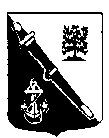 Комитет по образованию администрации Муниципального ОбразованияЛомоносовский муниципальный район Ленинградской областиМуниципальное общеобразовательное учреждение «Аннинская  общеобразовательная школа»ПРИКАЗ18.09.2023 г.				                                                         №    п. АнниноО проведении школьного этапа Всероссийской олимпиады школьников в 2023-2024 учебном годуВ соответствии с Порядком проведения всероссийской олимпиады школьников, утвержденным приказом Министерства просвещения Российской Федерации от 27 ноября 2020 года № 678 (далее – Порядок), в целях выявления и развития у обучающихся творческих способностей и интереса к научной (научно-исследовательской) деятельности, пропаганды научных знаний, отбора лиц, проявивших выдающиеся способности, в составы сборных команд Российской Федерации для участия в международных олимпиадах по общеобразовательным предметам, руководствуясь распоряжениями комитета общего и профессионального образования Ленинградской области от 31.08.2023 года № 2163-р «О проведении всероссийской олимпиады школьников в Ленинградской области в 2023-2024  учебном году»ПРИКАЗЫВАЮ:Провести   в    муниципальном    общеобразовательном    учреждении«Аннинская общеобразовательная школа» школьный этап всероссийской олимпиады школьников (далее – ВсОШ ШЭ) с 25 сентября 2023 года по 26 октября 2023 года по всем предметам, в соответствии с графиком в Приложении №1.Назначить время начала проведения всех олимпиад в 14.00, или в соответствии с методическими рекомендациями на каждый предмет.Назначить ответственной за проведение школьного этапа ВсОШ заместителя директора по УВР Бирюкову О.В.Заместителю директора по УВР Бирюковой О.В.:Обеспечить помещения для проведения школьного этапа ВсОШ, в том числе, для личных вещей участников.4.2.  Назначить организаторами проведения Олимпиады в соответствующих кабинетах учителей в соответствии с Приложением №2.                         4.3 Обеспечить получение и печать комплектов заданий школьного этапа олимпиады        по закрытой ссылке в информационно-телекоммуникационной сети «Интернет», которые будут доступны для тиражирования за 2 часа до начала олимпиады.Обеспечить при проведении школьного этапа ВсОШ присутствие общественных наблюдателей, аккредитованных комитетом общего и профессионального образования Ленинградской области (Приложение №3)При проведении школьного этапа ВсОШ руководствоваться санитарными правилами СП 2.4.3648-20 «Санитарно-эпидемиологические требования к организациям воспитания и обучения, отдыха и оздоровления детей и молодежи», утвержденными постановлением Главного государственного санитарного врача Российской Федерации от 28 сентября 2020 г. № 28.Обеспечить по завершению олимпиады сбор всех работ участников и передачу в жюри школьного этапа олимпиады для проверки до 10.00 следующего дня.Проанализировать и обобщить итоги школьного этапа ВсОШ.Победителей и призёров школьного этапа ВсОШ направить на муниципальный этап ВсОШ на основании протоколов.Провести организаторам проведения Олимпиады в классах инструктаж участников Олимпиады – информировать о продолжении Олимпиады, порядке подачи апелляций о несогласии с выставленными баллами, о случаях удаления с Олимпиады, а также о времени и месте ознакомления с результатами Олимпиады.Возложить ответственность за жизнь и здоровье обучающихся во время проведения Олимпиады на Организаторов в классах.Утвердить состав жюри школьного этапа ВСОШ (Приложение №4)Контроль за исполнением данного приказа оставляю за собой.Директор                                                                        Е.Ю. ПучковаПриложение № 1к Приказу МОУ «Аннинская школа»      от	№ 	График проведенияшкольного этапа Всероссийской олимпиады школьников в МОУ «Аннинская школа»в 2023-2024 учебном годуПриложение № 2к Приказу МОУ «Аннинская школа»  от	№ 	Список организаторов в аудиторияхшкольного этапа Всероссийской олимпиады школьников в МОУ «Аннинская школа» в 2023-2024 учебном годуПриложение № 3к Приказу МОУ «Аннинская школа» от	№ 	СПИСОКкандидатов в общественные наблюдатели при проведении школьного этапа всероссийской олимпиады школьников в 2023-2024 учебном годуМОУ «Аннинская школа» Ломоносовского района Ленинградской областиПриложение № 4к Приказу МОУ «Аннинская школа»  от	№ 	Состав жюри школьного этапа ВсОШ в 2023-2024 учебном году МОУ «Аннинская школа»№Название олимпиадыСроки проведенияшкольного этапаМесто проведения1Экология25 сентября 2023 годаМОУ «Аннинская школа»2Французский язык26 сентября 2023 годаМОУ «Аннинская школа»3Физика27 сентября 2023 года(на платформе«Сириус.Курсы»)4География28 сентября 2023 годаМОУ «Аннинская школа»5Испанский29 сентября 2023 годаМОУ «Аннинская школа»6Право2 октября 2023 годаМОУ «Аннинская школа»7Литература3 октября 2023 годаМОУ «Аннинская школа»8Химия4 октября 2023 года(на платформе«Сириус.Курсы»)9История5 октября 2023 годаМОУ «Аннинская школа»10Астрономия6 октября 2023 года(на платформе«Сириус.Курсы»)11Обществознание9 октября 2023 годаМОУ «Аннинская школа»12Английский язык10 октября 2023 годаМОУ «Аннинская школа»13Биология11 октября 2023 года(на платформе«Сириус.Курсы»)14Русский язык12 октября 2023 годаМОУ «Аннинская школа»15Экономика13 октября 2023 годаМОУ «Аннинская школа»16Немецкий язык16 октября 2023 годаМОУ «Аннинская школа»17Математика 7-11 класс17 октября 2023 года(на платформе«Сириус.Курсы»)18Математика 4 - 6класс18 октября 2023 года(на платформе«Сириус.Курсы»)19Искусство (мироваяхудожественная культура)19 октября 2023 годаМОУ «Аннинская школа»20Физическая культура20 октября 2023 годаМОУ «Аннинская школа»21Основы безопасностижизнедеятельности23 октября 2023 годаМОУ «Аннинская школа»22Технология24 октября 2023 годаМОУ «Аннинская школа»23Информатика25 октября 2023 года(на платформе«Сириус.Курсы»)24Китайский язык26 октября 2023 годаМОУ «Аннинская школа»№ п/пПредметДата проведенияФамилия, имя, отчество организатора в аудиторииДолжность в МОУ«Новосельскаяшкола»1Экология25 сентября 2023 годаБуторина Л.А.Учитель3Физика27 сентября 2023 годаПодгорнов В.А.Учитель4География28 сентября 2023 годаОрлова Ю.С., Буторина Л.А.Учитель6Право2 октября 2023 годаДенисова Е.Н.Учитель7Литература3 октября 2023 годаЦуркан Е.В., Лукашина Е.В., Стадник Е.С., Ляпунова Л.Э.Учитель8Химия4 октября 2023 годаСеменова О.П.Учитель9История5 октября 2023 годаДенисова Е.Н., Липунова В.В.Учитель10Астрономия6 октября 2023 годаПодгорнов В.А.Учитель11Обществознание9 октября 2023 годаДенисова Е.Н., Липунова В.В., Ибрагимов А.М.Учитель12Английский язык10 октября 2023 годаСтаркова Л.М., Степанова О.С., Новосельцева Н.Н.Учитель13Биология11 октября 2023 годаБуторина Л.А., Семенова О.П.Учитель14Русский язык12 октября 2023 годаЦуркан Е.В., Лукашина Е.В., Стадник Е.С., Ляпунова Л.Э.Учитель17Математика 7-11 класс17 октября 2023 годаВоропаева Н.В, Курбатова И.П., Лобанова А.И., Евстратова Н.В.Учитель18Математика 4 - 6класс18 октября 2023 годаКурбатова И.П., Лобанова А.И., Евстратова Н.В.Учитель19Искусство (мировая художественнаякультура)19 октября 2023 годаКуприк Г.В.Учитель20Физическаякультура20 октября 2023 годаТокарева Е.А, Иванов Б.Р.Учитель21Основы безопасностижизнедеятельности23 октября 2023 годаИбрагимов А.М.Учитель22Технология24 октября 2023 годаСмирнова С.А., Подгорнов В.А., Ибрагимов А.М.Учитель23Информатика25 октября 2023 годаЛипунова Г.Н., Лобанова А.И.УчительНазначение на предметНазначение на предметНазначение на предмет№ п/пФамилия, имя, отчество (полностью)Место (пункт) проведения школьного этапа Олимпиады (полное наименование ОО всоответствии с уставомПредметДата проведения школьного этапа Олимпиады (всоответствии сраспорядительным актом ОМСУ, осуществляющегоуправление в сфереобразования)1Антонова Олеся ЛеонидовнаМуниципальное общеобразовательное учреждение «Аннинскаяобщеобразовательная школа»Экология25 сентября 2023 года3Антонова Олеся ЛеонидовнаМуниципальное общеобразовательное учреждение «Аннинскаяобщеобразовательная школа»Физика27 сентября 2023 года4Антонова Олеся ЛеонидовнаМуниципальное общеобразовательное учреждение «Аннинскаяобщеобразовательная школа»География28 сентября 2023 года6Антонова Олеся ЛеонидовнаМуниципальное общеобразовательное учреждение «Аннинскаяобщеобразовательная школа»Право2 октября 2023 года7Соковикова Татьяна АнатольевнаМуниципальное общеобразовательное учреждение «Аннинскаяобщеобразовательная школа»Литература3 октября 2023 года8Соковикова Татьяна АнатольевнаМуниципальное общеобразовательное учреждение «Аннинскаяобщеобразовательная школа»Химия4 октября 2023 года9Соковикова Татьяна АнатольевнаМуниципальное общеобразовательное учреждение «Аннинскаяобщеобразовательная школа»История5 октября 2023 года10Соковикова Татьяна АнатольевнаМуниципальное общеобразовательное учреждение «Аннинскаяобщеобразовательная школа»Астрономия6 октября 2023 года11Корешкова Ольга ИгоревнаМуниципальное общеобразовательное учреждение «Аннинскаяобщеобразовательная школа»Обществознан ие9 октября 2023 года12Корешкова Ольга ИгоревнаМуниципальное общеобразовательное учреждение «Аннинскаяобщеобразовательная школа»Английский язык10 октября 2023 года13Корешкова Ольга ИгоревнаМуниципальное общеобразовательное учреждение «Аннинскаяобщеобразовательная школа»Биология11 октября 2023 года14Корешкова Ольга ИгоревнаМуниципальное общеобразовательное учреждение «Аннинскаяобщеобразовательная школа»Русский язык12 октября 2023 года17Корецкая Ирина ВладимировнаМуниципальное общеобразовательное учреждение «Аннинскаяобщеобразовательная школа»Математика 7-11 класс17 октября 2023 года18Корецкая Ирина ВладимировнаМуниципальное общеобразовательное учреждение «Аннинскаяобщеобразовательная школа»Математика 4- 6 класс18 октября 2023 года19Корецкая Ирина ВладимировнаМуниципальное общеобразовательное учреждение «Аннинскаяобщеобразовательная школа»Искусство (мировая художественная культура)19 октября 2023 года20Корецкая Ирина ВладимировнаМуниципальное общеобразовательное учреждение «Аннинскаяобщеобразовательная школа»Физическая культура20 октября 2023 года21Денисова Анна ВладимировнаМуниципальное общеобразовательное учреждение «Аннинскаяобщеобразовательная школа»Основы безопасностижизнедеятельн ости23 октября 2023 года22Денисова Анна ВладимировнаМуниципальное общеобразовательное учреждение «Аннинскаяобщеобразовательная школа»Технология24 октября 2023 года23Денисова Анна ВладимировнаМуниципальное общеобразовательное учреждение «Аннинскаяобщеобразовательная школа»Информатика25 октября 2023 годаПредметСостав жюри ФИОЭкологияБуторина Л.А.ГеографияБуторина Л.А., Орлова Ю.С.ПравоДенисова Е.Н.ЛитератураЦуркан Е.В., Лукашина Е.В., Стадник Е.С., Ляпунова Л.Э.ИсторияДенисова Е.Н., Липунова В.В.ОбществознаниеДенисова Е.Н., Липунова В.В., Ибрагимов А.М.Английский языкСтаркова Л.М., Степанова О.С., Новосельцева Н.Н.Русский языкЦуркан Е.В., Лукашина Е.В., Стадник Е.С., Ляпунова Л.Э.Искусство (мироваяхудожественная культура)Куприк Г.В.Физическая культураТокарева Е.А., Иванов Б.Р., Ковалев Н.С.Основы безопасностижизнедеятельностиИбрагимов А.М.ТехнологияСмирнова С.А., Подгорнов В.А., Ибрагимов А.М.